Koszula nocna do karmienia - niezbędnik każdej mamyPrzekazywanie pokarmu maleństwu może być jeszcze szybsze - wszystko dzięki dostosowanej w tym celu koszuli nocnej.Nocny niezbędnik mamMłode mamy, które przekazują pokarm swoim dzieciom, wiedzą jak kłopotliwe może być przygotowywanie pokarmu w środku nocy i konieczność zdejmowania koszuli nocnej, by podsadzić malucha pod pierś. Właśnie dlatego warto na ten okres zakupić sobie specjalną odzież.Akcesorium do karmienia wysokiej jakościKoszula nocna do karmienia pozwoli Ci szybko nakarmić maluszka, który wymaga pokarmu, niezależnie od pory dnia. Doskonała jakość koszuli nocnej do karmienia sprawi, że dziecko szybko otrzyma niezbędne do rozwoju pożywienie, a ty spędzisz spokojnie całą noc.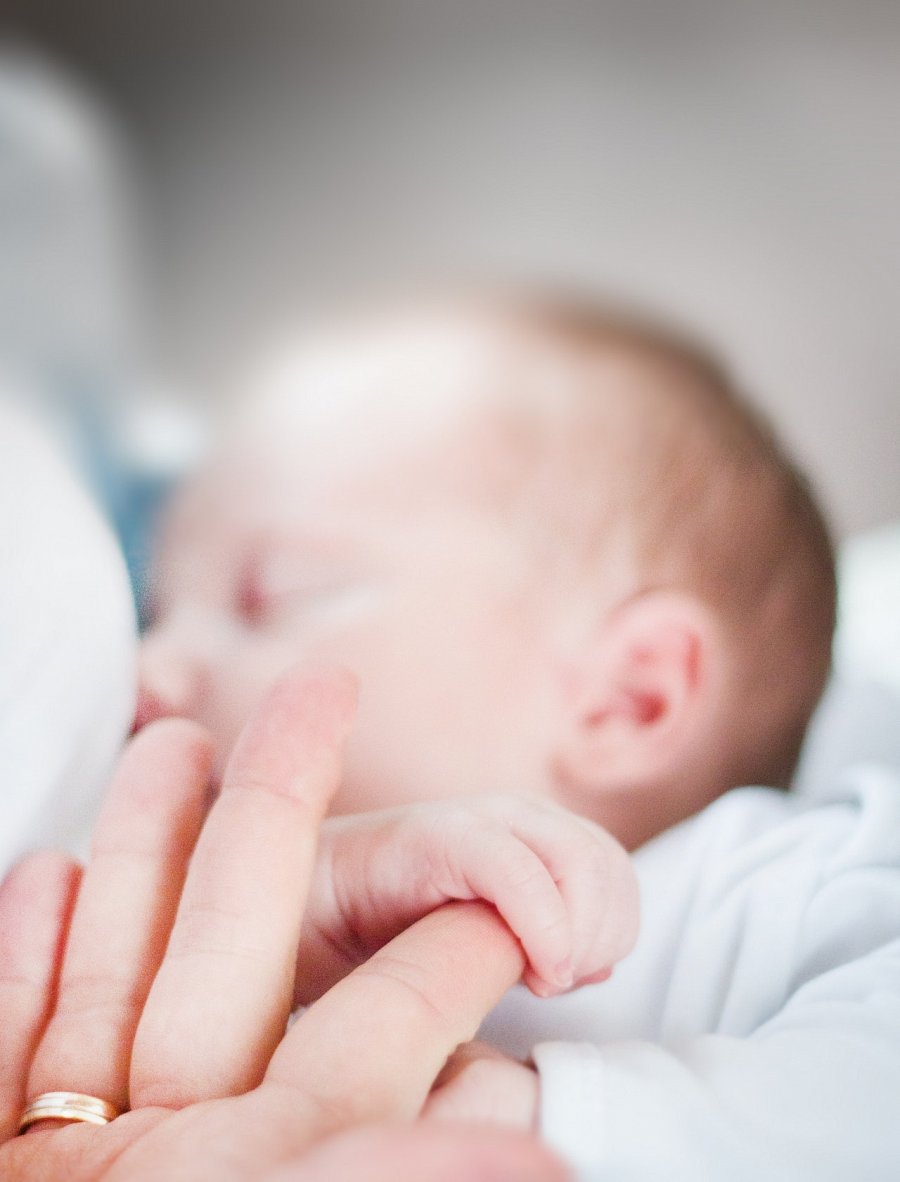 Koszula nocna do karmienia: w trosce o dobre samopoczucie maluchaKoszula nocna do karmienia została uszyta z miękkich, wysokogatunkowych tkanin z domieszką włókien zapewniających elastyczność. Połączenie bawełny i poliestru sprawi, że mama karmiąca nie będzie mała problemów z odpowiednią konserwacją odzieży i nie będzie narzekała na niewygodę. Koszula na zakładkę, wiązana w okolicy talii, pozwoli szybko odsłonić pierś, kiedy maluch będzie wymagał nieco więcej pokarmu. Doskonałe jakości, z przyjaznym najmłodszym nadrukiem, zapewni komfort zarówno najmłodszym, jak i mamie. Już dziś wybierz swój model - w jednym z pastelowych kolorów i ciesz się najlepszą jakością i ochroną malucha.Jeśli poszukujesz bielizny i dodatków, nie tylko dla mam karmiących, koniecznie sprawdź ofertę sklepu internetowego Datura, w którym znajdziesz produkty odznaczające się doskonałą jakością i świetną ceną. Zapraszamy don zapoznania z ofertą!